Colegio “De Jesús”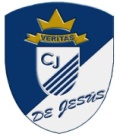 Misioneras Dominicas del RosarioCOMUNICADO N°013-DIR-CJ-201619-07-2016“Mi patria  mi  Perú tierra sagrada de recuerdos infinitos, de lágrimas perpetuas y risas eternas, nada se tiene sin mi Perú, en todo hay esencia, en todo hay algo claro, y con mente y mentón en alto digo soy peruano en cuerpo y corazón ”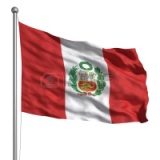 		(José Antonio)Estimados Padres de Familia:La Dirección Colegiada y la Hna. Administradora les expresamos un saludo especial en el mes de nuestra querida Patria. Les invitamos cordialmente a participar de la Celebración por Fiestas Patrias que se realizará en nuestra  Institución Educativa:¡ Felices Fiestas Patrias les desean fraternalmente !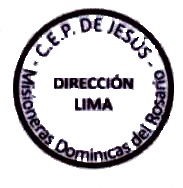 DIRECCIÓN COLEGIADA  -  ADMINISTRACIÓNDÍAViernes 22 de julioHORA10:40 a.m.LUGARPatio Ramón Zubieta RECOMENDACIONESPRESENTACIÓN DE LAS(OS) ESTUDIANTES PARA LA ACTIVIDAD:DAMAS: Uniforme completo (Inicial)Uniforme completo con chompa (primaria y secundaria), zapatos negros con lustre, escarapela de tela en el pecho, guantes blancos, cabello con trenza francesa.INICIAL - PRIMARIA: Lazo rojo y blancoSECUNDARIA: Lazo azul y Pañuelos rojo y blanco de acuerdo al batallón.VARONES: Uniforme completo (Inicial)Cabello recortado (corte escolar); Uniforme completo con chompa (primaria y secundaria), zapatos negros con lustre, escarapela de tela en el pecho, guantes blancos.SECUNDARIA: Pañuelos rojo y blanco de acuerdo al batallón.SALIDA DE LOS ESTUDIANTES: 1:00 p.m.  ACCESO VEHICULAR: Considerar que las vías de acceso por la Av. Brasil están cerradas por los estrados colocados para el Desfile Militar, no habrá acceso vehicular a las instalaciones del colegio.